The North-Eastern Federal University named after M.K.Ammosov (NEFU) together with the Lavrentiev Institute of Hydrodynamics, the Sobolev Institute of Mathematics and the Novosibirsk State University will conduct Тhe 7th International Conference on Mathematical Modeling in Yakutsk, Russia in June 30 – July 4, 2014.Topics:1. Nonclassical Problems of Mathematical Physics.2. Discrete Mathematics Methods and Applications.3. Mathematical Modeling and Implementations of Numerical Methods.4. Mathematical Models and Numerical Methods in Continuum Mechanics.Contacts:48 Kulakovskogo str, 677000, Yakutsk, RussiaTel./ Fax: (4112)364347, (4112)320852E-mail: mathmodsvfu@gmail.com, madu@ysu.ruLinks:Official webpage of ICMM: www.s-vfu.ru/icmmFacebook page of ICMM: www.facebook.com/icmm2014Open folder of ICMM www.drive.google.com Scan this QR code to open quickly Google Drive folder on mobile device.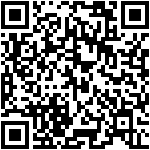 Submissions:Please submit of abstracts via e-mail: mathmodsfvu@gmail.com.The languages of the conference are Russian and English. The volume of abstracts will be available to registered participants at the beginning of the conference.Deadlines:Registration and Abstract submission: March 31th, 2014Notification of acceptance: April 16th, 2014Registration feesRegular participants 100 Euro. 
The registration fee includes: 
· Transfer from and to the airport in Yakutsk 
· Attendance to all scientific sessions 
· All conference materials 
· Coffee and tea during the breaks 
· Conference party 
The registration fee should be paid in cash at the registration desk.